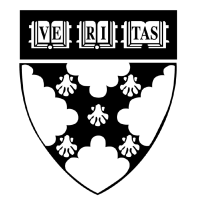 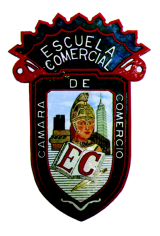 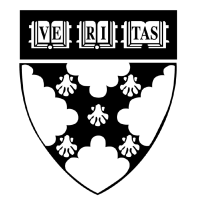 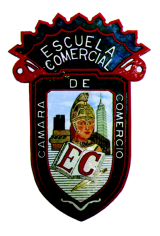 TemaActividadActividad 1:ActividadInvestiga como es el proceso de producción del objeto seleccionado (TÚ DECIDES CUAL SERÁ DE LOS NOMBRADOS EN LA ULTIMA TAREA), puntualizando en los materiales utilizados, las clases de energía que intervienen en su fabricación, la maquinaria, equipo y herramienta utilizada, el funcionamiento del objeto, las dificultades encontradas, el impacto ambiental, las medidas de higiene y seguridad que se utilizan y requieren y redáctalo.Representa dicho proceso en un dibujo, haciendo un prototipo, etcétera.Materia: TecnologíaProfesor: Alejandra Vázquez